KULUKORVAUSLASKU 2022             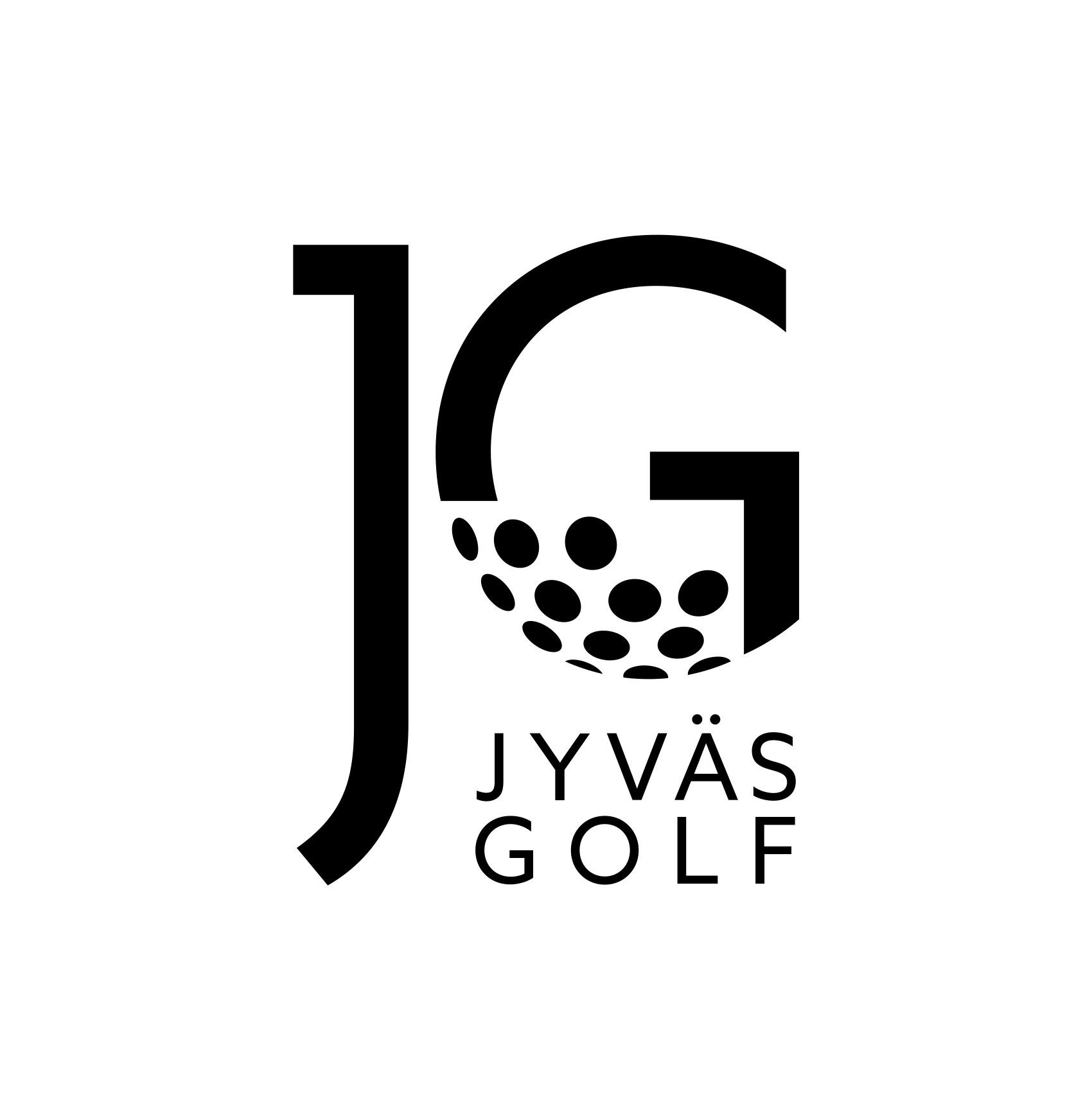 Nimi:_______________________________________________________     Syntymäaika (pv.kk.vuosi):______________________________________ (Huom. ei hetua!)Osoite:_________________________________________________________________________________Pankki:_____________________ IBAN –tilinumero:FI__________________________________________Matka alkoi ______/______. klo____________ 	         Matka päättyi ______/______ klo_____________Matkan tarkoitus:_________________________________________________________________________Aika, paikka  ___________________________________________________________Allekirjoitus ____________________________________________________________Tarkastanut/hyväksynyt ____/____  202___    _______________________________________________HUOMIO! Pyydä maksaessasi KASSAKUITTI maksutapahtumasta ja liitä mukaan laskuun.KilpailuMikä, päivämääräFINNISH TOUR____________MID TOURFINNISH SENIOR TOURSMMUU€sntKilpailumaksutMajoituskulutHarjoituskierroksen green feetPoletitRuokailuMuutYhteensä